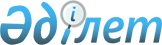 Об организации социальных рабочих мест в Жанааркинском районе на 2012 годПостановление акимата Жанааркинского района Карагандинской области от 18 января 2012 года N 02/02. Зарегистрировано Управлением юстиции Жанааркинского района Карагандинской области 6 февраля 2012 года N 8-12-123

      В соответствии со статьей 31 Закона Республики Казахстан от 23 января 2001 года "О местном государственном управлении и самоуправлении в Республике Казахстан", подпунктом 5) пункта 2 статьи 4 и статьей 18-1 Закона Республики Казахстан от 23 января 2001 года "О занятости населения", постановлением Правительства Республики Казахстан от 27 августа 2011 года N 972 "О внесении изменения и дополнений в постановление Правительства Республики Казахстан от 19 июня 2001 года N 836 "О мерах по реализации Закона Республики Казахстан от 23 января 2001 года "О занятости населения", в целях оказания социальной поддержки безработным гражданам, входящим в целевые группы, акимат Жанааркинского района ПОСТАНОВЛЯЕТ:



      1. Государственному учреждению "Отдел занятости и социальных программ Жанааркинского района" (Ибраева Ш.К.) осуществлять организацию социальных рабочих мест для трудоустройства безработных из целевых групп.



      2. Коммунальному государственному учреждению "Центр занятости Жанааркинского района акимата Жанааркинского района Карагандинской области" (далее – Центр занятости):

      1) осуществлять организацию социальных рабочих мест для трудоустройства участников "Программы занятости 2020" из целевых групп;

      2) проводить работу по заключению договоров с работодателем по трудоустройству граждан из целевых групп.



      3. исключен постановлением акимата Жанааркинского района Карагандинской области от 29.05.2012 N 20/02 (вводится в действие со дня его официального опубликования).



      4. Государственному учреждению "Отдел финансов Жанааркинского района" (А. Жылкыбаев) обеспечить финансирование оплаты труда безработных из целевых групп, направленных на социальные рабочие места из средств, выделенных из республиканского трансферта.



      5. Контроль за исполнением постановления возложить на заместителя акима Жанааркинского района Беккожина Юржана Асановича.



      6. Настоящее постановление вводится в действие со дня его первого официального опубликования.      Аким района                                Г. Омаров

Приложение

к постановлению акимата

Жанааркинского района

от 18 января 2012 года N 02/02 

Перечень работодателей предоставляющих социальные рабочие места на 2012 год      Сноска. Приложение исключено постановлением акимата Жанааркинского района Карагандинской области от 29.05.2012 N 20/02 (вводится в действие со дня его официального опубликования).
					© 2012. РГП на ПХВ «Институт законодательства и правовой информации Республики Казахстан» Министерства юстиции Республики Казахстан
				